08.06.2020r.Fizyka klasa VIIIKochani dzisiaj przechodzimy do omawiania ostatniego działu z fizyki: ”Optyka” .Zapisz temat lekcji: Światło i jego właściwości .To co zapisać trzeba do zeszytu będzie pogrubione i czerwone!!!Dzisiaj nauczysz się:wymieniać źródła światłaopisywać właściwości światłapodawać przykłady przenoszenia energii przez światło od źródła do odbiorcypodać przybliżoną wartość prędkości światła w próżniwskazuje prędkość światła jako maksymalną prędkość przepływu informacjiposługuje się pojęciami: promienia optycznego, ośrodka optycznego, ośrodka optycznie jednorodnego Zacznij  od obejrzenia:https://www.youtube.com/watch?v=5D5asDYeEaQZrób notatkę:Optyka to nauka zajmująca się światłem i jego oddziaływaniami. Światło to fala elektromagnetyczna.Prędkość światła c=300000Źródła światła:a/ naturalne - słońce, gwiazdy, organizmy żywe(świetliki), błyskawicab/ sztuczne - laser, żarówka, ekran monitora, Księżyc, planety nie są źródłem światła bo świecą światłem odbitym !!!!Wiązki światła: zbieżna, równoległa i rozbieżna (narysuj ołówkiem rysunek każdej z nich)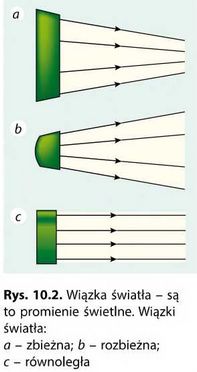 Promień świetlny to wąska wiązka światła określająca kierunek rozchodzenia się światła.Ośrodek optyczny to miejsce gdzie światło może się rozchodzić. W ośrodku jednorodnym światło rozchodzi się po liniach prostych a w ośrodku niejednorodnym światło może uginać się .Wykonaj zad. 1,2 3,4 str. 217-218 z podręcznika do fizyki.Praca domowa: Zadanie 1, 2, 3,4 str. 89-90 z zeszytu ćwiczeń.Powodzenia!!!Małgorzata Wiśniewska